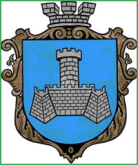 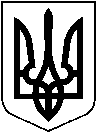 УКРАЇНАХМІЛЬНИЦЬКА МІСЬКА РАДАВІННИЦЬКОЇ ОБЛАСТІВиконавчий комітетР І Ш Е Н Н Явід  ___________ 2019 р.                                                                  №Про взяття Г В.О. на квартирнийоблік  на поліпшення житлових умов                Розглянувши заяву М Г І, опікуна, про взяття її підопічного Г В О  на квартирний облік на поліпшення житлових умов, враховуючи протокольне рішення громадської комісії з житлових питань при виконкомі міської ради, відповідно до Житлового кодексу Української РСР, «Правил  обліку громадян, які потребують поліпшення житлових умов і надання їм жилих приміщень в Українській РСР», затверджених постановою Ради Міністрів Української РСР та Української республіканської Ради професійних спілок від 11.12.1984 року №470, керуючись ст.29, 30, 59 Закону України «Про місцеве самоврядування в Україні», виконком міської ради                                              В И Р І Ш И В :        1. Взяти  на квартирний облік на поліпшення житлових умов на загальних підставах згідно  пункту 15 «Правил  обліку громадян, які потребують поліпшення житлових умов і надання їм жилих приміщень в Українській РСР» дитину, позбавлену батьківського піклування Г В О, ____.20__ року народження, який проживає за адресою: вул. ___, будинок №__, квартира №__, м. Хмільник, Вінницька область.         2. Доручити управлінню житлово-комунального господарства та комунальної власності Хмільницької міської ради здійснити дії, передбачені законодавством України, щодо взяття Г  В.О. на квартирний облік.3. Центру надання адміністративних послуг у місті Хмільнику видати заявнику чи особі, яка діє від його імені, копію цього рішення під підпис або направити листом з повідомленням.          4. Контроль за виконанням цього рішення покласти на заступника місь- кого голови з питань діяльності виконавчих органів міської ради Загіку В.М. Міський голова                                                               С.Б.Редчик